Part I. 	Project ProposerPart II. 	Project Information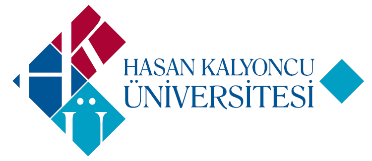 HASAN KALYONCU UNIVERSITYComputer Engineering DepartmentCOME 499 Project Proposal FormName Last-namedAssist. Prof. Dr. Mohammed MadiE-mailmohammed.madi@hku.edu.trStarting TermTitle of the ProjectMobile Based Network Monitoring SystemProject DescriptionProject DescriptionMobile network monitoring system is a method in which a remote network can be monitored and controlled by a user from anywhere using a mobile based application. The necessity of such system arises when the user in unavailable at the actual site of the network. In such a case, to monitor and control the various activities of the network, a wireless and user friendly interface needs to be created through which the user can execute different commands to control the various activities of the network. Sometimes it becomes necessary to manage the network from remote places also. Thus this project aims at developing a system wherein the user can execute various commands to control the activities of the network remotely using a mobile based application. The user would enter the commands through the Mobile device application which would be sent to a remote server which would carry out the further functions. This project is to provide the maximum details about the network to the administrator on their mobile phone, when administrator is away from office/goes out station. The goal of this project is to maintain confidentiality, integrity availability of the university network infrastructure and information assets.Mobile network monitoring system is a method in which a remote network can be monitored and controlled by a user from anywhere using a mobile based application. The necessity of such system arises when the user in unavailable at the actual site of the network. In such a case, to monitor and control the various activities of the network, a wireless and user friendly interface needs to be created through which the user can execute different commands to control the various activities of the network. Sometimes it becomes necessary to manage the network from remote places also. Thus this project aims at developing a system wherein the user can execute various commands to control the activities of the network remotely using a mobile based application. The user would enter the commands through the Mobile device application which would be sent to a remote server which would carry out the further functions. This project is to provide the maximum details about the network to the administrator on their mobile phone, when administrator is away from office/goes out station. The goal of this project is to maintain confidentiality, integrity availability of the university network infrastructure and information assets.Project JustificationProject JustificationNoveltyNoveltyNew aspectsThis application is useful for network administrator in colleges, company’s etc.All the applications running on the computers will be monitored by the handheld deviceComplexityComplexityChallenging problem and issuesHow to keep High Throughput of the system since. How to Meet the administrator’s requirements and satisfaction, since performing all the functions required administrating the network remotely.Related computer science fields and subfieldsComputer Networks, Software EngineeringToolsAndroid or IOS, and a DBMS such as FirebaseRisk involvedRisk involvedPotential problems and alternative solutionsSystem testing and documentation may take longer than expected due to last minute errors in implementation, calibration, and evaluation. So we are planning to perform unit testing as early as possible.Minimum work required4 MONTHS 